FIELD DAY SCAVENGER HUNT WORKSHEETFind as many of the items below as you can in 5 minutes.  Score 1 point for each one your team collects!Leaf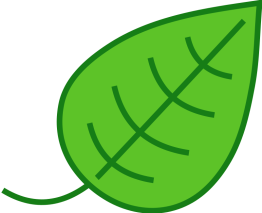 Rock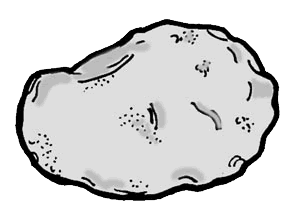 Pinecone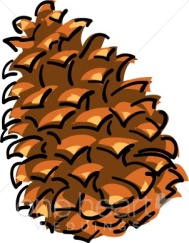 Weed or Flower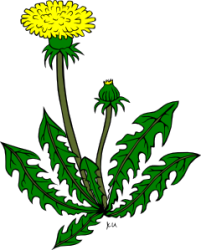 Stick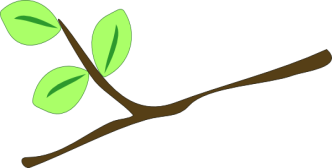 Something that starts with letterASomething that starts with letterBSomething that starts with letterGSomething that starts with letterMSomething that starts with letterTSomething BlackSomething OrangeSomething BrownSomething PurpleSomething PinkSquareCircleTriangleRectangle